附件项目编号：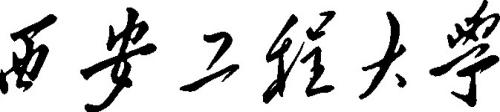 2019年度高等教育研究项目申请书项 目 名 称                                         项 目 类 别                                         主   持  人                                      所 在 单 位                                      填 表 日 期                                      高等教育与质量评估研究中心制2019年4月填 表 说 明一、按表格填写各项内容时，要实事求是，表达严谨，预期成果明确。二、本表一式两份，要求A4纸双面打印，左侧装订。三、如表格不够，可增加行数或续页。一、基本信息二、立项依据及目标三、项目研究内容和方案设计四、经费概算五、所在单位推荐意见六、专家评审意见项目主持人情况项目名称项目名称项目主持人情况姓  名姓  名工作单位工作单位姓名签章姓名签章项目主持人情况性别性别出生年月出生年月专业技术/行政职务专业技术/行政职务项目主持人情况研究领域研究领域联系电话联系电话E—mailE—mail项目主持人情况主要教育、教学、管理工作简历（不超过1000字）；主要教育、教学、管理工作简历（不超过1000字）；主要教育、教学、管理工作简历（不超过1000字）；主要教育、教学、管理工作简历（不超过1000字）；主要教育、教学、管理工作简历（不超过1000字）；主要教育、教学、管理工作简历（不超过1000字）；主要教育、教学、管理工作简历（不超过1000字）；主要教育、教学、管理工作简历（不超过1000字）；主要教育、教学、管理工作简历（不超过1000字）；主要教育、教学、管理工作简历（不超过1000字）；主要教育、教学、管理工作简历（不超过1000字）；主要教育、教学、管理工作简历（不超过1000字）；主要成员（不含负责人）姓  名年龄年龄专业技术/职务专业技术/职务工作单位工作单位主要研究领域主要研究领域承担工作承担工作备注主要成员（不含负责人）主要成员（不含负责人）主要成员（不含负责人）主要成员（不含负责人）主要成员（不含负责人）主要成员（不含负责人）1．研究现状与背景分析（包括与本项目研究与实践相关的前期工作基础，不超过2000字）2．项目拟解决的问题和工作目标（不超过1500字）3．预期成果（可考核的项目完成结果，可示范推广的经验，推广价值等。必须包括项目研究总结报告1份，发表相关研究论文1篇以上）1.研究内容2.研究思路、研究方法、创新点3.工作计划及时间安排支  出  项  目金   额（元）计算依据及理由（包括条件、时间等方面相关的保障和支持）单位负责人签字或盖章： （单位公章）                                        年    月    日专家组长（签章）年   月   日